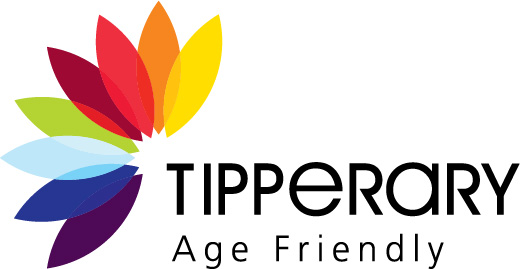 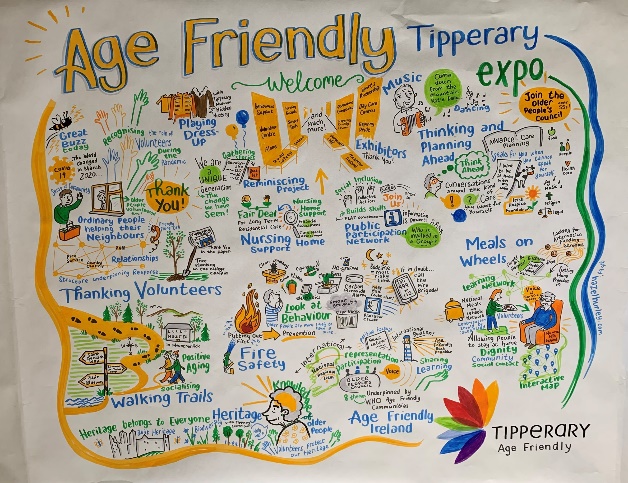 Tipperary Age Friendly EXPO 2023When 	Thursday 22nd June 2023Where TUS College Campus Nenagh Road ThurlesThis is a free event and all are welcomeA Day to Showcase a range of Services and supports available for Positive Ageing in County Tipperary Refreshments Provided, Social Dancing on the Day 0818 06 5000 ask for Cliona Tobin, Fiona Crotty Angela Sheehan agefriendly@tipperarycoco.ie Transport to attend 	Tipperary Age Friendly will support community groups (whom are registered with Tipperary PPN) that wish to arrange transport to attend the event with a small grant to a maximum of €200 to offset the transport costs.  The community group arrange their own transport, confirm with Cliona, Fiona or Angela on the Age Friendly Community Staff and then claim the grant after the event  Confirmed Speakers as at 14th June 2023 Confirmed Stands as at 14th June 2023Confirmed Stands as at 14th June 2023Acorn Cliffrum MediaNorth Tipperary Hospice & Roscrea Bereavement SupportAge Friendly Healthy Homes TipperaryOrder of MaltaAge Friendly RoscreaAge Friendly IrelandRockwell Music AcademyALONESafeguarding Team HSEBereavement Supports & Civil CeremoniesSAGE AdvocacyCitizens Information ServiceSilver Arch Family Resource Centre NenaghDementia Friendly Thurles Sláintecare Healthy Communities ClonmelEnergy Communities Tipperary CooperativeSocial Prescribing ServiceFamily Carers IrelandSouth Tipperary Development CompanyFethard Horse MuseumTask community careGolden Years Day Care & Cameo CareTechnological University of the ShannonHALO CareThe Alzheimer Society Health MattersThurles Men’s ShedHome InsteadTipperary Age FriendlyHSE CHO3 Integrated Care Programme for Older Persons TipperaryTipperary Children & Young Peoples Services CommitteeHSE CHO5 Chronic Disease Hub PhysioTipperary Civil DefenceHSE Health Promotion UnitTipperary County Council Environment SectionHSE Home Supports CHO3Tipperary County Council Housing SectionHSE Living WellTipperary County Council Library Service & Local StudiesHSE Living Well Tipperary Education and Training Board HSE Self-Management Support for Long Term Health ConditionsTipperary Fire ServiceInclusion & Accessibility LabsTipperary Local Enterprise Office Intreo Public Employment Service Tipperary Local LinkLGBT+ TipperaryLGBT IrelandTipperary Museum of Hidden HistoryMeals on WheelsTipperary Public Participation NetworkMemory Technology Resource RoomsTipperary Sports PartnershipMillennium Family Resource CentreTipperary Tourism Muintir na TíreTipperary Volunteer CentreNorth Tipperary Development CompanyTunstall Emergency ResponseAcorn Cliffrun MediaTask community CareAge Friendly Healthy Homes TipperaryTeresa Hennessey MindfulnessALONETipperary Education and Training Board An Garda Síochána Vulnerable Risk RegisterTipperary Fire ServiceFair Deal SchemeTipperary Public Participation Network (PPN)Family Carers IrelandTipperary Volunteer CentreJames Duggan StorytellerTunstall Emergency ResponseMemory Technology Resource RoomsNeil Dennehy MindfulnessRockwell Music Academy (Singers)